Fourteenth Meeting, 30 November-4 December 2015Item 3 of the provisional agendaTransparency, initiative on reporting: Presentation, 
discussion and decision with regard to the Belgian initiative
on transparency/reporting		Guide to reporting		Submitted by the PresidentBackground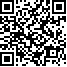 Each State Party is required to submit information within 180 days after entry into force and thereafter provide updated information annually. In addition, the States Parties have, on numerous occasions, committed to be transparent on implementation in ways that go beyond what is minimally required under Article 7 of the Convention. All of the information provided, whether required or on a voluntary basis, is potentially extremely helpful for States Parties in supporting the implementation of the Convention, including in facilitating cooperation and assistance.Between 1999 and 2014, the States Parties took approximately 70 decisions on reporting and the voluntary provision of information. These included the adoption of a voluntary reporting format in 1999, five subsequent amendments to it and the recognition and appreciation of efforts to develop a reporting guide in 2001. The sheer volume of these decisions and sometime contradictions between them led to confusion.The purpose of this guide is to consolidate and streamline over 16 years of decisions on reporting by providing updated and simplified advice on how States Parties may fulfil their reporting requirements. This guide aims to ease the reporting burden and improve transparency, which in turn could increase the opportunity for States Parties to understand current issues and possibly take action in a cooperative manner to address them.This guide replaces previous reporting formats by providing guidance that can be applied in a flexible manner consistent with national circumstances, albeit with the proviso that useable, high-quality and comparable data are being obtained from all States Parties on relevant matters. This document stays within existing commitments, i.e., it does not to increase reporting commitments beyond what the States Parties have already agreed.Given the mature state of the Convention, this document is intended to assist States Parties in the fulfilment of their obligation to provide updated information annually covering the previous calendar year. It is also intended to assist States Parties in providing information pursuant to political commitments such as those contained in the Maputo Action Plan. New States Parties that must fulfil the obligation of providing an initial transparency report may benefit from advice received directly from the Implementation Support Unit.	I.	A summary of reporting obligation and commitments6.	What States Parties are required to report is listed in nine subparagraphs of Article 7 of the Convention. These nine subparagraphs can be organised more coherently according to the six main topics for which information is required. In addition, political commitments agreed to by the States Parties point to other topics for which information is desired. 	II.	What to report and how to report it	A.	National implementation measures7.	Each State Party is required to provide updated information covering the previous calendar year on the following:All appropriate legal, administrative and other measures taken, including the imposition of penal sanctions, to prevent and suppress any activity prohibited to the State Party under the Convention undertaken by persons or on territory under its jurisdiction or control.8.	Most States Parties have already provided information either on legislation that they have enacted to prevent and suppress prohibited activities or on existing legislation that they consider to be sufficient. Therefore, until a time when additional States accede to the Convention, providing updated information may be relevant for few States Parties. That is, if a State Party has no new information covering the previous calendar year, it should not repeat information previously provided.9.	It is always possible, however, that States Parties may modify existing legislation and that those that have not taken any legal measures to date may adopt new legislation. In addition, the States Parties have agreed that reporting on this matter should include information “on the use of such measures to respond to cases of alleged or known non-compliance with the Convention’s prohibitions.”	B.	Stockpiled anti-personnel mines10.	Each State Party is required to provide updated information on the following:“The total of all stockpiled anti-personnel mines owned or possessed by it, or under its jurisdiction or control, to include a breakdown of the type, quantity and, if possible, lot numbers of each type of anti-personnel mine stockpiled.”“The status of programmes for the destruction of (stockpiled) anti-personnel mines (…), including details of the methods which will be used in destruction, the location of all destruction sites and the applicable safety and environmental standards to be observed.”“The types and quantities of all anti-personnel mines (destroyed during the previous calendar year), to include a breakdown of the quantity of each type of anti-personnel mine destroyed (…) along with, if possible, the lot numbers of each type of anti-personnel mine (…).”11.	The States Parties have also recognized the value of information that could be provided in addition to what is minimally required under Article 7. This includes “plans to implement Article 4,”“relevant legislative measures taken, structures established, committed national resources, assistance needed and committed, and an expected completion date” and “technical and operational challenges.”12.	Practice had shown that previously unknown stockpiles may be discovered after stockpile destruction deadlines have passed. States Parties that discover such anti-personnel mines under their jurisdiction or control are required to report on these mines and the destruction of them.13.	Note that anti-personnel mines that a State Party has retained for permitted purposes under Article 3 of the Convention should not be reported as stockpiled anti-personnel mines. Anti-personnel mines that have been retained for permitted purposes should be reported separately, with this matter covered in the next section of this guide.	C.	Anti-personnel mines retained or transferred for permitted purposes14.	Each State Party is required to provide updated information on the following:“The types, quantities and, if possible, lot numbers of all anti-personnel mines retained (…) for the development of and training in mine detection, mine clearance or mine destruction techniques (…).”“The types, quantities and, if possible, lot numbers of all anti-personnel mines (…) transferred for the development of and training in mine detection, mine clearance or mine destruction techniques (…).”“The types, quantities and, if possible, lot numbers of all anti-personnel mines (…) transferred for the purpose of destruction.”“(…) the institutions authorized by a State Party to retain or transfer anti-personnel mines, in accordance with Article 3.”15.	It should be noted that “transfer” normally implies the movement of anti-personnel mines from one State to another and does not imply the movement of mines within a State.16.	Beyond what the information that is minimally required under Article 7, the States Parties have agreed to “report, on a voluntary basis, on the plans for and actual use of retained anti-personnel mines explaining any increase or decrease in the number of retained anti-personnel mines.”	D.	Areas known or suspected to contain anti-personnel mines17.	Each State Party is required to provide updated information on the following:“To the extent possible, the location of all mined areas that contain, or are suspected to contain, anti-personnel mines under the State Party’s jurisdiction or control, to include as much detail as possible regarding the type and quantity of each type of anti-personnel mine in each mined area and when they were emplaced.”“The status of programmes for the destruction of anti-personnel mines (in mined areas under the State Party’s jurisdiction or control), including details of the methods which will be used in destruction, the location of all destruction sites and the applicable safety and environmental standards to be observed.”“The types and quantities of all anti-personnel mines destroyed (in the course of fulfilling Article 5 obligations during the previous calendar year), to include a breakdown of the quantity of each type of anti-personnel mine destroyed (…).”“The measures taken to provide an immediate and effective warning to the population in relation to all areas identified (that contain, or are suspected to contain, anti-personnel mines).”18.	The States Parties have agreed that information provided on “mined areas” should “identify the precise perimeters and locations, to the extent possible, of all areas under its jurisdiction or control that contain anti-personnel mines and therefore require clearance, and that are suspected to contain anti-personnel mines and therefore require further survey.”19.	In determining what constitutes a “mined area that contains anti-personnel mines” or a “mined area that is suspected to contain anti-personnel mines”, the States Parties have acknowledged that the United Nations’ International Mine Action Standards (IMAS) can help guide implementation.20.	The IMAS state that an area should only be considered as an area known to contain anti-personnel mines if the presence of anti-personnel mines has been confirmed “on the basis of direct evidence”, and, that an area should only be considered as an area suspected to contain anti-personnel mines where there is reasonable suspicion of the presence of anti-personnel mines “on the basis of indirect evidence”.21.	The IMAS are also helpful in guiding reporting on “the status of programmes for the destruction of all anti-personnel mines in mined areas.” The IMAS points to three actions that can be taken to address areas known or suspected to contain anti-personnel mines and three specific outcomes associated with these actions:“Cancelled land” is “area concluded not to contain evidence of mine (and / or other explosive remnants of war) contamination following the non-technical survey of a suspected hazardous area / confirmed hazardous area”,“Reduced land” is “area concluded not to contain evidence of mine (and / or other explosive remnants of war) contamination following the technical survey of a suspected hazardous area / confirmed hazardous area”, and,“Cleared land” is “area cleared through the removal and/or destruction of all specified mine and (other) explosive remnants of war hazards to a specified depth.”22.	Given the guidance provided by the IMAS, in reporting on progress in implementing Article 5, and without prejudice to National Mine Action Standards established by States Parties to reflect its particular national circumstances, States Parties may wish to disaggregate, to the extent possible, information on the basis of the outputs (i.e., cancelled land, reduced land and cleared land), which in turn are related to different activities (i.e., non-technical survey, technical survey and clearance).23.	In reporting on the status of programmes for the implementation of Article 5, States Parties that have been granted an extended deadline may wish to report on time-bound commitments made in requests and on the decisions taken on requests.”24.	In reporting on the measures taken to provide an immediate and effective warning to the population in relation to all mined areas, States Parties may wish to recall their agreement that such measures should be “part of broader risk assessment and reduction activities targeting the most at-risk populations” programmes in question being “age-appropriate and gender-sensitive, coherent with applicable national and international standards, tailored to the needs of mine-affected communities and integrated into ongoing mine action activities, namely data gathering, clearance and victim assistance as appropriate.”25.	Finally, practice had shown that previously unknown areas that contain, or are suspected to contain, anti-personnel mines may be discovered after mine clearance deadlines have passed. States Parties that discover such areas under their jurisdiction or control are required to report on these areas and otherwise fulfil obligations contained within Article 5.	E.	Technical characteristics of anti-personnel mines26.	Each State Party is required to provide updated information on the following:“The technical characteristics of each type of anti-personnel mine produced, to the extent known, and those currently owned or possessed by a State Party, giving, where reasonably possible, such categories of information as may facilitate identification and clearance of anti-personnel mines; at a minimum, this information shall include the dimensions, fusing, explosive content, metallic content, colour photographs and other information which may facilitate mine clearance.”27.	Many — if not all — States Parties that either previously produced anti-personnel mines or currently own or possess anti-personnel mines have provided a great deal of information on the technical characteristics of each type of anti-personnel mine produced, owned or possessed. 28.	In addition, a great deal of information is otherwise publicly available on the technical characteristics of anti-personnel mines, which may facilitate mine clearance. 29.	Therefore, it is assumed that very little relevant updated information would now be forthcoming and there is no need to repeat information already provided. 30.	However, if a State Party did have additional information on the technical characteristics of anti-personnel mines produced, owned or possessed, it could report this.	F.	Conversion or decommissioning of anti-personnel mine production facilities31.	Each State Party is required to provide updated information on the following:32.	The status of programmes for the conversion or de-commissioning of anti-personnel mine production facilities.33.	Many — if not all — States Parties that previously produced anti-personnel mines have provided a great deal of information on the conversion or decommissioning of anti-personnel mine production facilities. 34.	Therefore, it is assumed that very little relevant updated information would now be forthcoming and there is no need to repeat information already provided. 35.	However, if a State Party did have additional information on the conversion or de-commissioning of anti-personnel mine production facilities, it should report this.	G.	Victim assistance36.	The Convention does not require States Parties to provide information on victim assistance. However, political commitments have been made that each State Party with mine victims in areas under its jurisdiction or control will provide the following information. It has also been agreed that this information could be furnished through a State Party’s annual transparency report, as applicable:37.	Initially, time-bound and measurable objectives that the State Party seeks to achieve through the implementation of national policies, plans and legal frameworks that will tangibly contribute, to the full, equal and effective participation of mine victims in society. Subsequently, on an annual basis, revisions/updates to objectives and information on the implementation of them. 38.	Initially, enhancements that have been made or will be made to disability, health, social welfare, education, employment, development and poverty reduction plans, policies and legal frameworks needed to meet the needs of mine victims, and on budgets allocated for their implementation. Subsequently, on an annual basis, information on efforts to implement these plans, policies and legal frameworks and efforts to enhance them. 39.	Measurable improvements made in the well-being and the guarantee of the rights of mine victims, challenges that remain and priorities for assistance as relevant.40.	These political commitments provide the basis “to address victim assistance with the same precision and intensity as for other aims of the Convention.” They do so by empowering individual States Parties with mine victims in areas under their jurisdiction or control (a) to specify what positive change can be expected by certain points in time and then (b) to measure progress towards the achievement of this change.41.	Victim assistance is well understood to include (a) data on mine victims and on disability generally, (b) medical care, (c) physical rehabilitation, (d) psychological support, (e) economic inclusion, (f) social inclusion, (g) coordination, (h) referral to services, and (i) inclusion in relevant legislative, policy or planning processes. In reporting on victim assistance, States Parties could relate each of these elements to the commitments to establish and pursue the attainment of objectives and to enhance and implement plans, policies and legal frameworks.42.	States Parties that are also parties to the United Nations Convention on the Rights of Persons with Disabilities (CRPD) may wish to draw from efforts that have undertaken in the context of fulfilling CRPD reporting requirements and from the conclusions and recommendations made on these reports by the United Nations Committee on the Rights of Persons with Disabilities.	H.	Cooperation and assistance43.	The Convention does not require States Parties to provide information on matters pertaining to Article 6 of the Convention — international cooperation and assistance. However, political commitments have been made to “maximize and take full advantage of the flexibility of the Article 7 reporting process (…) to provide information on matters (that) may assist in the implementation process and in resource mobilization, such as information on international cooperation and assistance (…).” In addition, the States Parties have recognized the value of providing information “to further enhancing partnerships and to supporting the full implementation of the Convention.”44.	It has been agreed that “all States Parties in a position to do so will effectively use all possible avenues to support States Parties seeking to receive assistance in mine clearance; mine risk education; stockpile destruction; adopting appropriate national implementation measures; as well as meeting victims’ needs and guaranteeing their rights.” These States Parties in particular may wish to consider providing information on the range of support (e.g., financial, technical advice, the exchange of experience, etc.) that they have provided during the past calendar year for these purposes, and on what has resulted from this support.45.	States Parties that do wish to provide information on support that they have provided during the previous calendar year may also wish to provide information on the following commitments that were made at the Convention’s 2014 Third Review Conference:“States Parties in a position to provide assistance and those seeking to receive assistance, where relevant and to the extent possible, will enter into partnerships for completion, with partners specifying their responsibilities to each other, articulating age- and gender-sensitive time-bound objectives and targets, making financial or other commitments, if possible on a multi-year basis, and engaging regularly in a dialogue on progress and challenges in meeting goals.”“States Parties in a position to provide assistance will support plans and programmes that are informed by relevant and accurate information on contamination and the socio-economic impact of anti-personnel mines — including information which is collected from affected women, girls, boys and men, and is analysed from a gender perspective — and that promote and encourage gender mainstreaming.”“All States Parties will develop and promote bilateral, regional and international cooperation, including through South-South cooperation and by sharing national experiences and good practices, resources, technology and expertise to implement the Convention.”	III.	Examples of ways to provide updated information 		Republic of Minelandia		Updated information provided in accordance with article 7, paragraph 2 of the Convention on the Prohibition of the Use, Stockpiling, Production and Transfer of Anti-Personnel Mines and on Their DestructionSubmitted 15 April 2015 covering the period 1 January 2014 to 31 December 2014		National implementation measures46.	No additional legal, administrative and other measures were taken during the previous calendar year to prevent and suppress any activity prohibited under the Convention.[…OR…]47.	No additional legal, administrative and other measures were taken during the previous calendar year to prevent and suppress any activity prohibited under the Convention. See the report submitted in 1999 for information that has been provided by the Republic of Minelandia on measures that have been taken in the past.[…OR…]48.	On 31 August 2014, the President of the Republic of Minelandia signed into law the Anti-Personnel Mine Ban Act. This Act, an original language version of which is attached to this report as Annex I, establishes prohibitions and offences related to the use, development, production, acquisition, stockpiling, retention and transfer of anti-personnel mines, as well as obligations related to their destruction. This Act also provides for the collection of the information required to facilitate the drawing up of reports and clarifications under the Convention. The right of members of fact-finding missions to conduct inspections under Article 8 of the Convention is confirmed and access to places in accordance with the Convention is secured. In addition, this Act mandates the Ministers of Defence and Foreign Affairs to carry out functions related to the destruction of stockpiled and emplaced anti-personnel mines, the retention of anti-personnel mines for permitted purposes and reporting to the depository on implementation.[…OR…]49.	On 27 June 2014, a district court judge in Eastern Province issued a ruling declaring that two private individuals from Smalltown, Minelandia, were guilty of stockpiling several hundred anti-personnel mines in violation of the provisions of Minelandia’s 1999 Law on Prohibited Weapons. The two individuals in question were sentenced to six months in prison. Pending any appeal, anti-personnel mines no longer required for evidence will be provided to the Ministry of Defence for destruction. 	B.	Stockpiled anti-personnel mines50.	Not applicable.[…OR…]51.	As of 31 December 2014, the Republic of Minelandia possessed 953,285 stockpiled anti-personnel mines:52.	On 8 March 2014, the Republic of Minelandia’s armed forces carried out a test destruction of 2,654 anti-personnel mines at the armed forces weapons testing range located 20 kilometres east of Bigcity, Minelandia. 53.	Mines were destroyed using open detonation. With a view to ensuring transparency, members of the diplomatic corps accredited to Minelandia and representatives of the United Nations and non-governmental organizations were invited to witness the destruction event. 54.	With the test destruction having been considered a success, Minelandia will proceed in June 2015 with destroying all remaining stockpiled anti-personnel mines at a rate of approximately 40,000 mines per month leading to a prospective date of 30 June 2017 when it is expected that stockpiled destruction will be complete. Minelandia has committed MLD£ 43,345,000 (US$ 875,000 at current exchange rates) for its destruction programme and has no requirements for external assistance.55.	Minelandia has established a Committee on Stockpile Destruction made up of senior officials from the Ministries of Foreign Affairs, Defence and the Environment to monitor its programme for the destruction of anti-personnel mines, to ensure that destruction respects relevant legislative measures and to report as required. 56.	The stockpile destruction programme will be carried out in accordance with the United Nations International Mine Action Standards on “principles and procedures for open burning and open detonation operations” (IMAS 11.20). The programme will also adhere to Minelandia’s 1991 Act on Natural Resources, which contains provisions related to sustaining, safeguarding, avoiding, remedying, and mitigating the adverse effects of the use of natural resources, the 2005 Dangerous Goods Act, as concerns the transportation of anti-personnel mines and the storage of them, and the Labour Protection Act, as amended in 2009, concerning the safety of individuals involved in the destruction process. As the armed forces weapons testing range borders a Ramsar Convention listed site, the stockpile destruction programme will also adhere to regulations flowing from Minelandia’s 1984 Ramsar Convention Implementation Act.[…OR…]57.	As previously reported, on 3 March 2003, Minelandia completed the destruction of all stockpiled anti-personnel mines that it owned or possessed or that were under its jurisdiction or control, thereby complying with its obligations under Article 4 of the Convention by its 1 July 2005 deadline. However, on 29 February 2014, team of Minelandian People’s Aid deminers working in Little District in Western Province discovered an abandoned weapons cache that included a small stockpile of anti-personnel mines. Given the type and origin of the munitions discovered, it is presumed that these were left behind by the Rebel Liberation Forces during the Minelandia’s 1996-97 civil war. Minelandian People’s Aid immediately informed the Ministry of Defence of the discovery of this weapons cache, which in turn authorised Minelandian People’s Aid to destroy all weapons discovered, including all anti-personnel mines. These mines were destroyed on 3 September 2014 using an open burning technique in conformity with the United Nations International Mine Action Standards on “principles and procedures for open burning and open detonation operations” (IMAS 11.20) and local and national environmental standards and other relevant legislation.	C.	Anti-personnel mines retained or transferred for permitted purposes58.	The Republic of Minelandia does not retain or transfer anti-personnel mines for permitted purposes.[…OR…]59.	As of 31 December 2014, the Republic of Minelandia retained 1,224 anti-personnel mines for purposes permitted under Article 3 of the Convention:60.	The Republic of Minelandia has authorised the following institutions to retain anti-personnel mines for permitted purposes: the Armed Forces Technical Center for Weapons and Ammunition, the Armed Forces School of Dog Handling Training Centre and the Minelandia-Minebanistan Joint Research Institute.61.	The Republic of Minelandia retains anti-personnel mines for training mine detection dogs, testing demining machines and studying the effect of the blast of various types of anti-personnel mines on demining equipment. During the course of 2014, authorised institutions used 29 anti-personnel mines for permitted purposes as follows:62.	In 2015, the Republic of Minelandia anticipates that authorized institutions will again make use of approximately 30 anti-personnel mines for ongoing programmes related to training mine detection dogs, testing demining machines and studying the effect of the blast of various types of anti-personnel mines on demining equipment.63.	During the course of 2014, the Republic of Minelandia transferred 5 anti-personnel mines to Minebanistan for permitted purposes. The sole institution authorised by the Republic of Minelandia to transfer mines for permitted purposes is the Minelandia-Minebanistan Joint Research Institute. These mines were transferred to the Joint Research Institute’s Minebanistan branch for the purposes of testing new destruction techniques.	D.	Areas known or suspected to contain anti-personnel mines 64.	Not applicable.[…OR…]65.	As of 31 December 2014, there were 124 areas in Minelandia known to contain anti-personnel mines totalling 5,367,266 square metres and 41 areas suspected to contain anti-personnel mines totalling 3,999,629 square metres. See Annex II for complete list of these areas. Areas known or suspected to contain anti-personnel mines remain in 19 districts in all five provinces of Minelandia as follows:		Summary of areas known or suspected to contain anti-personnel mines as of 31 December 201466.	During the course of 2014, Minelandia was able to declare that 23 areas totalling 1,096,999 square metres are now no longer dangerous due to the presence or suspected presence of anti-personnel mines and are fit for normal human activity. (See Annex III.) Areas were released in four districts in two provinces, with the effort resulting in implementation being declared complete in Danburite District in Western Province. In the course of carrying out operations to release these areas, a total of 10,065 anti-personnel mines and 143 other explosive items (i.e., anti-vehicle mines and UXO) were destroyed.		Summary of area and areas released and devices destroyed, 1 January-31 December 201467.	In its request for an extended deadline, which was submitted in 2013, the Republic of Minelandia made time-bound commitments to enhance efforts to implement Article 5 of the Convention. With respect to these commitments, in 2014, Minelandia enhanced its mine action information capacity by providing upgraded training to three information management officers and by upgrading its information management system to IMSMA version 12.3. With respect to the decision of the 2013 Thirteenth Meeting of the States Parties, which requested that Minelandia consider applying the full range of available means to efficiently and expediently release areas suspected to contain anti-personnel mines, in 2014, Minelandia adopted revised national standards for land release, which are based on IMAS 07.11, and trained 50 personnel in updated survey methodologies. These revised standards can be downloaded at www.minelandia.ma/mineactionstandards.68.	As noted in Annex II, the Republic of Minelandia has made projections for the year when each of the remaining 165 areas known or suspected to contain anti-personnel mines would be released. In 2015, it is projected that XX areas known to contain anti-personnel mines totalling XX square metres and XX areas suspected to contain anti-personnel mines totalling XX square metres will be released in Northern Province.		Summary of projections for the number of areas and the amount of area (square metres) known or suspected to contain anti-personnel mines to be released 2015-201969.	Minelandia has committed MLD£ 43,345,000 (US$ 875,000 at current exchange rates) per year from 2015 to 2019 to cover the costs of the Minelandian Mine Action Authority, which has responsibilities for priority setting, mine action information management, quality assurance and quality control, coordination with demining organization and cooperation partners, and establishing policy and standards. Minelandia requires approximately US$ 5.2 million each year from 2015 to 2019 to cover the costs of survey and clearance. Minelandia can furnish a detailed project proposal outlining is funding needs and expected results to those interested in supporting its efforts to complete implementation of Article 5.70.	All areas known or suspected to contain anti-personnel mines have been marked and warning signs in both Minelandian and English are prominently displayed. Warning signs are replaced and maintained on a regular basis. Age-appropriate risk-reduction education has been incorporated into the school curriculum in every province. In addition, community liaison teams made up of both women and men regularly visit towns and villages that are most at risk to advise women and men on risk avoidance. Efforts are made to tailor messages according to community circumstances (e.g., according to the main economic, cultural and recreational activities carried in any particular locality).71.	Despite best efforts to change high risk behaviour, women, girls, boys and men still fall victim to mines in Minelandia, including four individuals who were killed and 12 who were injured in 2014.		Number of individuals killed or injured by anti-personnel mines,
1 January-31 December 2014	E.	Technical characteristics of anti-personnel mines72.	Not applicable.[…OR…]73.	The Republic of Minelandia has no additional information on the technical characteristics of anti-personnel mines owned or possessed. See the report submitted in 2011 for information that has already been provided by the Republic of Minelandia on the technical characteristics of anti-personnel mines owned or possessed.[…OR…]74.	In addition to information that has already been provided by the Republic of Minelandia on the technical characteristics of anti-personnel mines owned or possessed (see previous reports), in April 2014 deminers from Minelandian People’s Aid have unearthed an N15 anti-personnel mine. This mine, which was produced in Slovakia prior to its accession to the Convention, can be distinguished from other anti-personnel mines in that it appears identical to an ice hockey puck. However, the technical characteristics N15 anti-personnel mine are the same as those of the US-manufactured M14 anti-personnel mine. See past years’ reports for information that has already been provided by the Republic of Minelandia on the technical characteristics of the M14 anti-personnel mine.	F.	Conversion or decommissioning of anti-personnel mine production facilities75.	Not applicable.[…OR…]76.	The Republic of Minelandia has no additional information on the conversion or decommissioning of anti-personnel mine production facilities. See the report submitted in 2001 for information that has already been provided by the Republic of Minelandia on the conversion or decommissioning of anti-personnel mine production facilities.[…OR…]77.	In addition to information that has already been provided by the Republic of Minelandia on the conversion or decommissioning of three anti-personnel mine production facilities (see previous reports), in May 2014, a fourth munitions manufacturing facility, located in Nice City in Northern Province, was converted to other uses. This facility, which once produced the N27-Z anti-personnel mine as well as other munitions, is no longer equipped for munitions manufacturing and is now used as an elementary school. All facilities that at one time were used to manufacture anti-personnel mines have now been converted or decommissioned.	G.	Victim assistance78.	Not applicable.[…OR…]79.	Minelandia does not have mine victims in areas under its jurisdiction or control.[…OR…]	(a)	Data on direct and indirect victims		Assessment:80.	On the basis of survey efforts undertaken by various operators, the Minelandian Mine Action Authority has records of 1,140 individuals injured by anti-personnel mines and other explosive remnants of war since the end of the conflict in Minelandia, with data sex- and age-disaggregated as follows:81.	All individuals recorded as having been injured by anti-personnel mines or other explosive remnants of war received their injuries in Northern Province and Eastern Province. The Minelandian Mine Action Authority has no data on injuries in Central, Southern and Western provinces.82.	On the basis of a household survey carried out in Northern Province in 2012, it is understood that anti-personnel mines or other explosive remnants of war are the source of 4.5 percent of all injuries in this province. This survey also concluded that 12.6 percent of the population of Northern Provinces lives with a disability, anti-personnel mines or other explosive remnants of war the cause of disability for 0.5 percent of those living with a disability.83.	Minelandia has no data on indirect victims of anti-personnel mines. However, by relating 2013 census data to the geographic location of areas known or suspected to contain anti-personnel mines, it is possible to estimate that approximately 55,000 people live within 500 metres of an area known or suspected to contain anti-personnel mines.		ObjectivesBy the end of 2015, the Minelandian Mine Action Authority will have expanded its coverage of data collection and information management of individuals killed or injured by anti-personnel mines or other explosive remnants of war to also cover Central, Southern and Western provinces.By 2016, data obtained by the Minelandian Mine Action Authority on individuals injured by anti-personnel mines will have been integrated into the Ministry of Health’s national injury surveillance mechanism.By 2016, the Ministry of Health’s national injury surveillance mechanism will have included “anti-personnel mine / other explosive remnant of war” as a listed cause of injury.By 2017, a household survey will have been carried out in Eastern Province to collect data on impairments and activity limitations and participation restrictions, related health condition and environmental factors.		Enhancements made/to be made to pertinent legislation, policies and plans:By the end of 2016, the national law on the realisation of the rights of persons with disabilities will have been amended to ensure that the World Health Organization’s International Classification of Functioning, Disability and Health (ICF) becomes the unified standard used in Minelandia for collecting relevant data.		Results of efforts taken relative to objectives and anticipated enhancements to pertinent legislation, policies and plansBy the end of 2014, draft amendments on the national law on the equalization of opportunities for persons with disabilities, which in part would ensure that the World Health Organization’s International Classification of Functioning, Disability and Health (ICF) becomes the unified standard used in Minelandia for collecting relevant data, were distributed to stakeholders for consultation.	(b)	Medical care		Assessment84.	From the household survey carried out in Northern Province in 2012, it is known that individuals who suffer traumatic lower limb injuries from causes such as anti-personnel mines/other remnants of war, gun violence, motor vehicle accidents, et cetera do not receive adequate services. Moreover, persons with disabilities, including landmine survivors, do not benefit equally from existing public health services.85.	When individuals do not get the health care services that they need in their districts, long and costly travel to provincial or national health care centres is normally required.86.	While the health care costs of low income individuals are covered by the National Health Care Plan, others who are required to obtain private health insurance are regularly discriminated against because of disability.		ObjectivesBy the end of 2018, The Ministry of Health will have established an Emergency Surgical Trauma Unit at the Calcite, Chromium and Cooper District Health Centres.		Enhancements made to be made to pertinent legislation, policies and plans:By the end of 2016, the Ministry of Health will have established national health care standards related to care of persons with disabilities and frameworks and enforcement mechanisms to ensure that standards are met.By the end of 2016, the National Health Care Plan will have been amended to remove financial barriers to accessing services when these services are not provided in individuals’ districts.By the end of 2015, a law will have been enacted making it illegal to deny health insurance to persons with disabilities.		Results of efforts taken relative to objectives and anticipated enhancements to pertinent legislation, policies and plansBy the end of 2014, an Emergency Surgical Trauma Unit was established at the Calcite District Health Centre and a trauma surgeon was recruited to work at the Chromium District Health Centre, which is scheduled to open in 2015.	(c)	Physical rehabilitation		Assessment87.	There is no rehabilitation doctor in all of Minelandia and there are less than 10 prosthetists, othotists and physical therapists in the whole country, with all of these located in the national capital and working at the national physical rehabilitation centre. The national physical rehabilitation centre cannot meet existing demand for its services. Moreover, many individuals who come from rural areas, such as landmine survivors, either cannot afford to travel to access these services or cannot spend long periods away from their families or means of income.		ObjectivesBy the end of 2019, the Ministry of Health will have established a physiotherapy centre in each province.By the end of 2017, the Minelandian Technical University will have established a School of Prosthetics and Orthotics, which in turn will deliver an orthopaedic technologist programme and a bachelor’s degree in prosthetics and orthotics.By 2019, there will be 10X the number of prosthetists, othotists and physical therapists in Minelandia as there were at the end of 2014.		Enhancements made / to be made to pertinent legislation, policies and plansBy the end of 2017, the National Health Care Plan will have been amended to include incentives for prosthetists, othotists and physical therapists to locate in provincial physical therapy centres.By the end of 2014, the Post-Secondary Education Act will have been amended to permit the establishment of physical rehabilitation programmes at the Minelandian Technical University.		Results of efforts taken relative to objectives and anticipated enhancements to pertinent legislation, policies and plansThe target was met for amending the Post-Secondary Education Act to permit the establishment of physical rehabilitation programmes at the Minelandian Technical University, with the amendments having been adopted by the Council of Ministers on 30 September 2014.The Ministry of Health, on 31 October 2014, made a budget submission to the Ministry of Finance to fund the anticipated expansion of physical rehabilitation programmes.	(d)	Psychological support		Assessment88.	Landmine survivors, as well as others exposed to a stressful event or situation of exceptionally threatening or catastrophic nature, often develop posttraumatic stress disorder. However, standardized screening tools to detect possible symptoms and to suggest the need for a formal diagnostic assessment are not available for use in Minelandia. Basic counselling services are available only in the capital and more intensive psychotherapy programmes and unavailable due to a lack of psychiatric specialists in Minelandia.		ObjectivesBy working with international partners, basic counselling services will have been extended to each provincial capital by the end of 2016.		Enhancements made / to be made to pertinent legislation, policies and plansBy the end of 2016, the Ministry of Health will have proposed a National Mental Health Strategy, drawing in part from the experience of landmine survivors and others in rural areas who have been exposed to a stressful event or situation of exceptionally threatening or catastrophic nature.		Results of efforts taken relative to objectives and anticipated enhancements to pertinent legislation, policies and plans:No actions in 2014 on psychological support to report on.	(e)	Economic inclusion		Assessment89.	From the household survey carried out in Northern Province in 2012, it is known that the unemployment rate for persons with disabilities, including landmines survivors, is 50 percent. (Note: The overall average unemployment rate in Northern Province is 38 percent.) Poverty is widespread in rural areas, which the Government of Minelandia is targeting through its Rural Poverty Reduction Strategy.		ObjectivesBy the end of 2019, the number of persons with disabilities who are employed will have doubled in Northern Province.		Enhancements made/to be made to pertinent legislation, policies and plansBy the end of 2017, a new policy will have been developed to promote the inclusion of persons with disabilities in the labour market, including through the provision of tax incentives to employ persons with disabilities, the recruitment of persons with disabilities in public administration and the development of self-employment programmes.By the end of 2015, the Rural Poverty Reduction Strategy will have been reviewed to ensure that it has mainstreamed disability-inclusive socio-economic development.		Results of efforts taken relative to objectives and anticipated enhancements to pertinent legislation, policies and plansNo actions in 2014 on economic inclusion to report on.	(f)	Social inclusion		AssessmentThere is an absence of efforts to guarantee the right of persons with disabilities, including landmine survivors, to live independently and to be included in the community, in particular in rural areas.		ObjectivesBy the end of 2017, Minelandia will have launched the Comprehensive Independent Living Programme to enable persons with disabilities, including landmine survivors, to access a whole range of in-home, residential and other community support services, including personal assistance necessary to support independent living and inclusion the community, especially in rural areas.		Enhancements made/to be made to pertinent legislation, policies and plans:By the end of 2017, the National Action Plan on the Equalization of the Rights of Persons with Disabilities will have been amended to empower the National Disability Council to monitor and report on the implementation of the Comprehensive Independent Living Programme.		Results of efforts taken relative to objectives and anticipated enhancements to pertinent legislation, policies and plans:An independent living pilot project was launched in Copper District in August 2014. Results of this pilot initiative will be made available by the end of 2015.	(g)	Coordination		Assessment90.	The Minelandian Mine Action Authority has normally represented Minelandia in all Convention-related discussions. However, to date, interaction between the Minelandian Mine Action Authority and other relevant State entities, particularly the National Disability Council and the Ministry of Health, has been limited. Moreover, non-governmental organizations have directly engaged Minelandia’s cooperation partners on initiatives that may be inconsistent with the priorities established in Minelandia’s National Action Plan on the Equalization of the Rights of Persons with Disabilities and National Health Care Plan.		ObjectivesBeginning in 2015, the National Disability Council will convene inclusive quarterly stakeholders’ meetings to ensure sound coordination in the pursuit of aims related to the implementation of the Convention on the Rights of Persons with Disabilities and the promise made to mine victims through the Anti-Personnel Mine Ban Convention.		Enhancements made/to be made to pertinent legislation, policies and plans:By the end of 2015, consultations will have been carried out at the provincial level on ways to update the National Action Plan on the Equalization of the Rights of Persons with Disabilities to bring it in line with Minelandia’s obligations under the Convention on the Rights of Persons with Disabilities.By the end of 2016, the National Action Plan on the Equalization of the Rights of Persons with Disabilities will have been amended, bringing it in line with Minelandia’s obligations under the Convention on the Rights of Persons with Disabilities.		Results of efforts taken relative to objectives and anticipated enhancements to pertinent legislation, policies and plansIn April 2014, the National Disability Council, with the support of the Anti-Personnel Mine Ban Convention’s Implementation Support Unit and the United Nations Office of the High Commissioner for Human Rights, staged an inclusive, multi-stakeholder workshop at the national level on updating the National Action Plan on the Equalization of the Rights of Persons with Disabilities. This workshop has provided a template for subsequent inclusive consultations at the provincial level.	(h)	Participation		Assessment91.	The United Nations Committee on the Rights of Persons with Disabilities has observed that more should be done to include persons with disabilities and their representative organizations in planning, executing and monitoring of public decision-making processes at all levels and, in particular, in the matters affecting them.		ObjectivesBy the end of 2015, persons with disabilities, including landmine survivors where relevant, and their representative organizations will have been involved in consultations carried out at the provincial level on ways to update the National Action Plan on the Equalization of the Rights of Persons with Disabilities to bring it in line with Minelandia’s obligations under the Convention on the Rights of Persons with Disabilities.		Enhancements made/ to be made to pertinent legislation, policies and plans:By the end of 2016, the National Action Plan on the Equalization of the Rights of Persons with Disabilities will have been amended to legally require the National Disability Council to consult with persons with disabilities and their representative organizations in planning, executing and monitoring of public decision-making processes.		Results of efforts taken relative to objectives and anticipated enhancements to pertinent legislation, policies and plansIn April 2014, the National Disability Council, with the support of the Anti-Personnel Mine Ban Convention’s Implementation Support Unit and the United Nations Office of the High Commissioner for Human Rights, sought to address the concerns raised by the United Nations Committee on the Rights of Persons with Disabilities regarding participation by staging an inclusive, multi-stakeholder workshop at the national level on updating the National Action Plan on the Equalization of the Rights of Persons with Disabilities. Results of this activity include that persons with disabilities and their representative organizations perceived that they are central participants in planning, executing and monitoring of public decision-making processes. In addition, this workshop has provided a template for subsequent inclusive consultations at the provincial level.	(i)	Cooperation and assistance92.	Not applicable.[…OR…]93.	Minelandia is not a State Party in a position to provide assistance to other States Parties.[…OR…]94.	While Minelandia in not in a position to provide financial assistance, it is able to share expertise and/or experiences as concerns mine clearance and victim assistance. In 2014, Minelandian Mine Action Authority hosted a visiting delegation from Minebanistan in order to exchange experiences and learn from one another’s practices in non-technical survey. In addition, Minelandia’s Ministry of Health provided an expert to contribute to the World Health Organizations’ injury surveillance outreach project, which is intended to benefit up to five States Parties that are responsible for mine victims.[…OR…] 95.	The Minelandian Defence Forces maintain a capability to survey, search for, detect, clear and destroy landmines. This capability includes many types of detection equipment, mechanical clearance assets, disposal experts and specialist search and clearance teams.96.	Minelandia has been a consistent donor for many years in support of clearance operations related to landmines and unexploded ordnance. Minelandia contributed over € 18.0 million to humanitarian demining activities in 2014, providing support intended to benefit the following States Parties: Minebanistan and the Kingdom of Mines. Through funding provided to Minelandian People’s Aid, more than 12 million square metres of land known or suspected to contain anti-personnel mines was released in 2015. In addition, through its € 75,000 grant to the Convention’s Implementation Support Unit, outreach efforts were carried out resulting in 15 mine-affected States Parties using the Convention’s new reporting guide to provide high quality transparency information.	Annex I		“Law Number 12 for the year 2012		The Anti-Personnel Mine Ban LawArticle 1:This Law shall be called the (Anti-Personnel Mine Ban Law) for the year 2012. It shall enter into force as of the date of its publication in the Official Monitor.Article 2:The following words and phrases wherever mentioned in this Law shall have the specific meanings given hereunder unless the context indicates differently:The Republic: Republic of […].The Convention: the Convention on the Prohibition of the Use, Stockpiling, Production and Transfer of Anti-Personnel Mines and on their Destruction for the year 1997 and any amendments to it. Inquiry Team: the team formed in accordance with Article 8 of the Convention. Mine: munitions designed to be placed under, on or near the ground or other surface area and to be exploded by the presence, proximity or contact of a person or a vehicle. Anti-Personnel Mine (APM): a mine designed to be exploded by the presence, proximity or contact with a person and that will incapacitate, injure or kill one or more persons. Mines designed to be detonated by the presence, proximity or contact of a vehicle as opposed to a person that are equipped with anti-handling devices, are not considered anti-personnel mines as a result of being so equipped. Anti-Handling device: a device intended to protect a mine and which is part of, linked to, attached or placed under the mine and which activates when an attempt is made to tamper with or otherwise intentionally disturb the mine. Transfer: the physical transfer of the Anti-Personnel Mines. Mined Area: an area that is dangerous due to the presence or suspected presence of mines.Article 3: (a)	It is prohibited to use and implant Anti-Personnel Mines in the Republic of […].(b)	It is prohibited, under any circumstances, to import, export, enter into the Republic, transfer, trade in, produce, manufacture, develop, own, possess, acquire, sell, purchase, deliver, receive or concede Anti-Personnel Mines. (c)	It is prohibited to mediate directly or indirectly in any act mentioned in paragraphs (a) and (b) of this Article.…		Article 9:Taken into consideration any stronger penalties stipulated in other legislation: (a)	Temporary hard-labor, or no less than a one thousand [currency] penalty or no more than a ten thousand [currency] penalty, or both penalties, are imposed on anyone breaking the statutes stipulated in paragraphs (a, b, c) of Article 3 of this Law. (b)	No more than a three month imprisonment penalty, or no more than five hundred [currency] penalty, or both penalties, are imposed on the person proven to have intentionally performed any activities that could hinder the mission of the inquiry team. (c)	Instigators and collaborators are also punishable under this law with the same penalties imposed on the perpetrators. (d)	The authorized court is at liberty to confiscate seized mines and any vehicles, machineries or equipment used in committing crimes that are stipulated in this Law, taken into consideration rights of others of good faith.”Annex II[English only]		Areas known and suspected to contain anti-personnel mines as of31 December 2014, and the estimated date of completionAnnex III[English only]		Areas released, 1 January-31 December 2014	Annex IV		Example of what to do if a State Party has no updated information to provide1.	The obligation under Article 7, paragraph 2 of the Convention is to provide updated information. It is likely that many States Parties will not have any updated information to provide. Therefore, they may wish to simply make this fact known through a note verbale.2.	Sample language for a note verbale when a State Party has no updated information to provide:3.	The Ministry of Foreign Affairs of [INSERT STATE’S NAME] presents its compliments to the Geneva Branch of the United Nations Office for Disarmament Affairs, and, with reference to [INSERT STATE’S NAME]’s obligation under Article 7, paragraph 2 of the Convention on the Prohibition of the Use, Stockpiling, Production and Transfer of Anti-Personnel Mines and on the Destruction to provide updated transparency information annually, the Ministry of Foreign Affairs of [INSERT STATE’S NAME] wishes to advise that it has no updated information to provide relative to what was contained in [INSERT STATE’S NAME]’s most recent previous report.4.	The Ministry of Foreign Affairs of [INSERT STATE’S NAME] avails itself of this opportunity to renew to the Geneva Branch of the United Nations Office for Disarmament Affairs the assurances of its highest considerations	Annex V		When to report and to whom to provide reports1.	States Parties that have updates information to provide are required to submit this to the Convention’s depository — the United Nations Secretary General — by 30 April of each year, with this information to cover the previous calendar year.2.	The Secretary-General has designated the United Nations Office for Disarmament Affairs, Geneva Branch, as the entity responsible for receiving reports and making them available. Reports should be submitted electronically, in at least one of the authentic languages of the Convention (i.e., Arabic, Chinese, English, French, Russia or Spanish) to the followingAnti-Personnel Mine Ban Convention Officer-in-ChargeUnited Nations Office for Disarmament Affairs, Geneva Branchaplc@unog.org3.	States Parties are encouraged to also provide an electronic copy of their reports to the Implementation Support Unit. The Implementation Support Unit makes the most recent report submitted by each State Party available on the Convention’s website and summarizes information contained in reports in order to support the work of the Convention’s Committees. Copies of reports can be directed to the following:Anti-Personnel Mine Ban Convention Implementation Support Unitisu@apminebanconvention.org	Annex VI[English only]		Endnotes	A	National implementation measuresAPLC/MSP.14/2015/WP.2APLC/MSP.14/2015/WP.2Meeting of the States Parties to the Convention
on the Prohibition of the Use, Stockpiling, Production and Transfer of Anti-Personnel
Mines and on Their DestructionMeeting of the States Parties to the Convention
on the Prohibition of the Use, Stockpiling, Production and Transfer of Anti-Personnel
Mines and on Their DestructionMeeting of the States Parties to the Convention
on the Prohibition of the Use, Stockpiling, Production and Transfer of Anti-Personnel
Mines and on Their Destruction28 December 2015Original: EnglishNational implementation measuresArticle 7.1(a)Political commitments (e.g.  Action Plan)Stockpiled anti-personnel minesArticle 7.1(b)Article 7.1(f)Article 7.1(g)Anti-personnel mines retained or transferred for permitted purposesArticle 7.1(d)Political commitments (e.g.  Action Plan)Areas known or suspected to contain anti-personnel minesArticle 7.1(c)Article 7.1(f)Article 7.1(g)Article 7.1(i)Political commitments (e.g.  Action Plan)Technical characteristics of anti-personnel minesArticle 7.1(h)Conversion or decommissioning of anti-personnel mine production facilitiesArticle 7.1(e)Victim assistancePolitical commitments (e.g.  Action Plan)Cooperation and assistancePolitical commitments (e.g.  Action Plan)TypeQuantity PossessedLot NumbersM250 00090210 79 9389021150 00090212DM31241 760L89-67M16529 292UnknownM142 295UnknownTotal953 285TypeQuantity DestroyedLot NumbersM22 00090210 M14654UnknownTotal2 654TypeQuantity DestroyedLot NumbersPMN465UnknownPOMZ295UnknownTotal560TypeQuantity RetainedLot NumbersDM-11324LOT 47393-86OZM-376UnknownPMN123UnknownPPM-277UnknownMON-100577UnknownPOMZ-2247UnknownTotal1 224TypeQuantity UsedAuthorized InstitutionLot NumbersActual useDM-1115Armed Forces Technical CenterLOT 47393-86Used to test the new SuperClearer demining machine prior to its deployment in the field.DM-115Armed Forces School of Dog Handling Training CentreLOT 47393-86Used for the training of mine detection dogsOZM-34Armed Forces Technical CenterUnknownUsed to test the new SuperClearer demining machine prior to its deployment in the field.POMZ-25Minelandia-Minebanistan Joint Research InstituteUnknownUsed to test the blast effect on new personal protective equipment, which is being developed for Minelandian People’s Aid deminers.Total29TypeQuantity TransferredAuthorized InstitutionLot NumbersRecipient StatePurpose of transferPOMZ-25Minelandia-Minebanistan Joint Research InstituteUnknownMinebanistanTesting on new destruction techniques involving lasers and high pressure water.Total5ProvinceDistrictNumber of areas known to contain anti-personnel minesNumber of areas suspected to contain anti-personnel minesTotal number of areas known or suspected to contain anti-personnel minesAmount of area known to contain anti-personnel mines(square metres)Amount of area suspected to contain anti-personnel mines(square metres)Total amount of area known or suspected to contain anti-personnel mines(square metres)NorthernCabrite437230163123 155353318NorthernCancrinite426155587101914257501NorthernCalcite415151695132256283951NorthernAll districts12618537445357325894770EasternCarnalite1011140077152435453206EasternCerite0770321473321473EasternChalcocite120126801280680128EasternChromite71830069132436333127EasternChromium61712882313345142168EasternAll districts35104515104134196891930102Central Cohenite210210776058776058Central Coloradoite100104855020485502Central Copper4041833590183359Central All districts35035144491901444919SouthernCorderoite9094261800426180SouthernCorundum4041096770109677SouthernCovellite8084318800431880SouthernCreedite7072537970253797SouthernCylindrite1410246529555493101202265SouthernCristobalite0440489178489178SouthernAll districts4214561 787 15810384882825646WesternCrocoite0550794754794754WesternCrossite066013893731389373WesternAll districts01111021841272184127All provinces12441165536726639996299366895ProvinceDistrictCancelled area (square metres)Reduced area (square metres)Cleared area (square metres)Total area released (square metres)Number of anti-personnel mines destroyedNumber of other explosive items destroyedNumber of areas releasedSouthernCorundum130673741632048363460784SouthernCristobalite301 5133015136SouthernSubtotal301 5131306737416350634934607810WesternCrocoite2289162289165720655WesternDanburite31759721384227533617348858WesternSubtotal3175972138425166959065066056513Total619110152 057325 83210969991006514323NorthernEasternCentralSouthernWesternTotal areasTotal area2015Areas13132015Area610 819610 8192016Areas530352016Area283 9511 454 8071 738 7582017Areas1535502017Area475 2951 444 9191 920 2142018Areas52522018Area2 423 7992 423 7992019Areas411152019Area489 1782 184 1272 673 3052015-2019Areas18453556111652015-2019Area894 7701 930 1021 444 9192 825 6462 184 1279 366 895WomenGirlsBoysMenTotalKilled01214Injured103812Total115916N15 anti-personnel mineM14 anti-personnel mine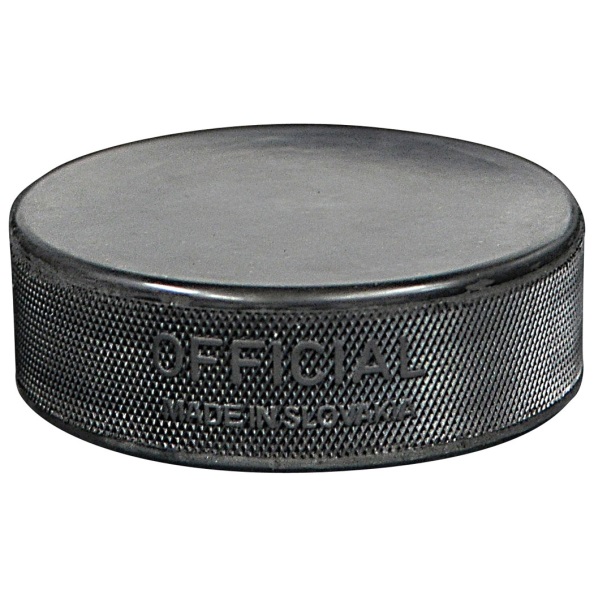 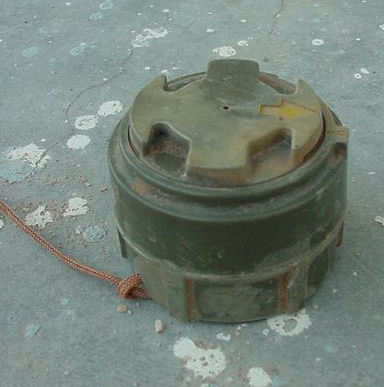 WomenMenGirlsBoysTotals20128942322212746201339121109826820142841327126Totals130628453371 140Record NumberProvinceDistrictLongitudeLatitudeArea (square metres) known to contain anti-personnel minesArea (square metres) suspected to contain anti-personnel minesType and quantity of anti-personnel minesEstimated period when mines were emplacedEstimated date of completion (year-end)1Northern ProvinceCabriite40.08705115.10758534345unknown1995-199720152Northern ProvinceCabriite39.96627515.06251072342unknown1995-199720153Northern ProvinceCabriite39.99339215.02241670134unknown1995-199720154Northern ProvinceCabriite39.49146115.28742653342unknown1995-199720155Northern ProvinceCabriite39.51892915.27087856348unknown1995-199720156Northern ProvinceCabriite39.07627015.44572434458unknown1995-199720157Northern ProvinceCabriite39.12743115.72678932349unknown1995-199720158Northern ProvinceCancrinite39.25866515.57979245567unknown1995-199720159Northern ProvinceCancrinite39.05520215.45197032213unknown1995-1997201510Northern ProvinceCancrinite39.33192715.44186556347unknown1995-1997201511Northern ProvinceCancrinite39.03880915.72238845567unknown1995-1997201512Northern ProvinceCancrinite39.01691415.72354931348unknown1995-1997201513Northern ProvinceCancrinite38.65133716.50276046459unknown1995-1997201514Northern ProvinceCalcite38.49531916.11678656678unknown1995-1997201615Northern ProvinceCalcite38.49372116.11470634890unknown1995-1997201616Northern ProvinceCalcite38.60760616.341979132256unknown1995-1997201617Northern ProvinceCalcite38.66930416.33527734452unknown1995-1997201618Northern ProvinceCalcite38.51884116.28384325675unknown1995-1997201619Eastern ProvinceCarnallite38.62953116.49589737456unknown1995-1997201620Eastern ProvinceCarnallite38.72162516.67633556345unknown1995-1997201621Eastern ProvinceCarnallite38.72324916.67541238452unknown1995-1997201622Eastern ProvinceCarrollite38.73850616.66308554342unknown1995-1997201623Eastern ProvinceCarrollite38.72494116.67552332564unknown1995-1997201624Eastern ProvinceCarrollite38.71841416.67495031987unknown1995-1997201625Eastern ProvinceCarrollite38.81948716.59567145347unknown1995-1997201626Eastern ProvinceCarrollite38.81620016.58897023278unknown1995-1997201627Eastern ProvinceCarrollite38.78527216.73811945348unknown1995-1997201628Eastern ProvinceCarrollite38.65954816.83300035652unknown1995-1997201629Eastern ProvinceCarrollite38.78173116.81924552435unknown1995-1997201630Eastern ProvinceCerite38.76967916.85766156785unknown1995-1997201631Eastern ProvinceCerite38.81230716.82919842123unknown1995-1997201632Eastern ProvinceCerite38.80749716.90963849321unknown1995-1997201633Eastern ProvinceCerite38.72641416.88303154237unknown1995-1997201634Eastern ProvinceCerite38.70043616.79106834453unknown1995-1997201635Eastern ProvinceCerite38.72130916.78265938678unknown1995-1997201636Eastern ProvinceCerite38.99576416.87919645876unknown1995-1997201637Eastern ProvinceChalcocite38.76967916.85766138903unknown1995-1997201638Eastern ProvinceChalcocite38.96979516.89698987765unknown1995-1997201639Eastern ProvinceChalcocite38.76967916.85766156786unknown1995-1997201640Eastern ProvinceChalcocite38.06890316.77621345786unknown1995-1997201641Eastern ProvinceChalcocite39.14317316.57403270876unknown1995-1997201642Eastern ProvinceChalcocite38.91614316.81322734345unknown1995-1997201643Eastern ProvinceChalcocite38.92764816.86566956786unknown1995-1997201644Eastern ProvinceChalcocite38.89130916.84095634564unknown1995-1997201645Eastern ProvinceChalcocite38.96858616.89792678305unknown1995-1997201646Eastern ProvinceChalcocite38.73565916.15054575289unknown1995-1997201647Eastern ProvinceChalcocite38.70518616.13353146378unknown1995-1997201648Eastern ProvinceChalcocite38.49245616.35347054345unknown1995-1997201649Eastern ProvinceChromite38.49173316.35479912342unknown1995-1997201750Eastern ProvinceChromite38.62012816.11076968764unknown1995-1997201751Eastern ProvinceChromite38.56637216.13124670231unknown1995-1997201752Eastern ProvinceChromite38.62378116.11195723755unknown1995-1997201753Eastern ProvinceChromite38.61567116.08121532436unknown1995-1997201754Eastern ProvinceChromite38.68388516.65919272123unknown1995-1997201755Eastern ProvinceChromite38.65163816.63472431134unknown1995-1997201756Eastern ProvinceChromite38.62235616.63595722342unknown1995-1997201757Eastern ProvinceChromium38.61297716.68441113345unknown1995-1997201758Eastern ProvinceChromium38.65844216.64143817134unknown1995-1997201759Eastern ProvinceChromium38.72108116.23499523347unknown1995-1997201760Eastern ProvinceChromium38.74001916.21402825306unknown1995-1997201761Eastern ProvinceChromium38.76110016.17976024347unknown1995-1997201762Eastern ProvinceChromium38.76110016.19964126349unknown1995-1997201763Eastern ProvinceChromium38.54169316.17182112340unknown1995-1997201764Central ProvinceCohenite38.48151716.20215223321unknown1995-1997201765Central ProvinceCohenite38.68823216.18165534256unknown1995-1997201766Central ProvinceCohenite38.69918916.14082032367unknown1995-1997201767Central ProvinceCohenite38.73912816.16942422098unknown1995-1997201768Central ProvinceCohenite38.74636316.21046527456unknown1995-1997201769Central ProvinceCohenite38.72549516.21016034357unknown1995-1997201770Central ProvinceCohenite38.60556716.04724035567unknown1995-1997201771Central ProvinceCohenite38.56977616.21504645675unknown1995-1997201772Central ProvinceCohenite38.53787616.20025932256unknown1995-1997201773Central ProvinceCohenite38.53901516.22386545432unknown1995-1997201774Central ProvinceCohenite38.53787616.20025939341unknown1995-1997201775Central ProvinceCohenite38.54247516.22588532367unknown1995-1997201776Central ProvinceCohenite38.52846116.26281534327unknown1995-1997201777Central ProvinceCohenite38.52910516.25795738456unknown1995-1997201778Central ProvinceCohenite38.52436316.26573037320unknown1995-1997201779Central ProvinceCohenite38.60182116.39041357321unknown1995-1997201780Central ProvinceCohenite38.48690016.37534325453unknown1995-1997201781Central ProvinceCohenite38.52111116.17394037347unknown1995-1997201782Central ProvinceCohenite38.50959016.16676956732unknown1995-1997201783Central ProvinceCohenite38.51332016.18243753342unknown1995-1997201784Central ProvinceCohenite38.50260816.33377531267unknown1995-1997201785Central ProvinceColoradoite38.49337616.33503167564unknown1995-1997201786Central ProvinceColoradoite38.53152416.64503769563unknown1995-1997201787Central ProvinceColoradoite38.39430116.54444034675unknown1995-1997201788Central ProvinceColoradoite38.44068216.42777243421unknown1995-1997201789Central ProvinceColoradoite38.43628916.44547023367unknown1995-1997201790Central ProvinceColoradoite38.50715616.62438454879unknown1995-1997201791Central ProvinceColoradoite38.49440116.58495067785unknown1995-1997201792Central ProvinceColoradoite38.49030016.56942834238unknown1995-1997201793Central ProvinceColoradoite38.48194516.54982636467unknown1995-1997201794Central ProvinceColoradoite38.51800816.64716253543unknown1995-1997201795Central ProvinceCopper38.51974316.64486733463unknown1995-1997201796Central ProvinceCopper38.47297016.54998935786unknown1995-1997201797Central ProvinceCopper38.47479716.54671923345unknown1995-1997201798Central ProvinceCopper38.46969816.54126890765unknown1995-1997201799Southern ProvinceCorderoite38.47208816.54224924643unknown1995-19972018S1Southern ProvinceCorderoite38.49973417.28497978564unknown1995-19972018S2Southern ProvinceCorderoite38.50600517.27883243340unknown1995-19972018S3Southern ProvinceCorderoite38.49955217.28339845467unknown1995-19972018S4Southern ProvinceCorderoite38.46862017.40344261238unknown1995-19972018S5Southern ProvinceCorderoite38.42785117.38998656211unknown1995-19972018S6Southern ProvinceCorderoite38.40665117.47127951231unknown1995-19972018S7Southern ProvinceCorderoite38.57873817.42899043254unknown1995-19972018S8Southern ProvinceCorderoite38.60033917.41339822232unknown1995-19972018S9Southern ProvinceCorundum38.55417017.40201527347unknown1995-19972018S10Southern ProvinceCorundum38.58106117.27137222346unknown1995-19972018S11Southern ProvinceCorundum38.58099417.27134032219unknown1995-19972018S12Southern ProvinceCorundum38.58078617.27163627765unknown1995-19972018S17Southern ProvinceCovellite38.68666217.05472398765unknown1995-19972018113Southern ProvinceCovellite38.69628917.03647939543unknown1995-19972018114Southern ProvinceCovellite38.74211416.96882352123unknown1995-19972018115Southern ProvinceCovellite38.75224816.92297339675unknown1995-19972018116Southern ProvinceCovellite38.99683617.13625967894unknown1995-19972018117Southern ProvinceCovellite38.78104916.84137054211unknown1995-19972018118Southern ProvinceCovellite38.77623016.84055544342unknown1995-19972018119Southern ProvinceCovellite38.78503016.92589535327unknown1995-19972018120Southern ProvinceCreedite38.55188817.36487448453unknown1995-19972018121Southern ProvinceCreedite38.59387817.40856556431unknown1995-19972018122Southern ProvinceCreedite38.85182617.53029332311unknown1995-19972018123Southern ProvinceCreedite38.86231817.51870523043unknown1995-19972018124Southern ProvinceCreedite38.83498817.51217535201unknown1995-19972018125Southern ProvinceCreedite38.53318617.35440024245unknown1995-19972018126Southern ProvinceCreedite38.52551117.34639034113unknown1995-19972018127Southern ProvinceCylindrite38.52357417.33805917022unknown1995-19972018128Southern ProvinceCylindrite38.51218117.31959267894unknown1995-19972018129Southern ProvinceCylindrite38.50008517.32745254211unknown1995-19972018130Southern ProvinceCylindrite38.49965617.35764044342unknown1995-19972018131Southern ProvinceCylindrite38.36456517.67207135327unknown1995-19972018132Southern ProvinceCylindrite38.41352217.57980248453unknown1995-19972018133Southern ProvinceCylindrite38.38959717.57302856431unknown1995-19972018134Southern ProvinceCylindrite38.36422717.57402232311unknown1995-19972018135Southern ProvinceCylindrite38.35297117.58088143043unknown1995-19972018136Southern ProvinceCylindrite38.35701117.58673435201unknown1995-19972018137Southern ProvinceCylindrite38.32903617.62979734245unknown1995-19972018138Southern ProvinceCylindrite38.32957017.65115254113unknown1995-19972018139Southern ProvinceCylindrite38.44683917.62814087022unknown1995-19972018140Southern ProvinceCylindrite38.46638917.30236243340unknown1995-19972018141Southern ProvinceCylindrite38.48840217.29070545467unknown1995-19972018142Southern ProvinceCylindrite38.47147317.28446161238unknown1995-19972018143Southern ProvinceCylindrite38.47173217.27853156211unknown1995-19972018144Southern ProvinceCylindrite38.46161717.28642551231unknown1995-19972018145Southern ProvinceCylindrite38.38187917.42001343254unknown1995-19972018146Southern ProvinceCylindrite38.39652817.44048652232unknown1995-19972018147Southern ProvinceCylindrite38.47361617.42497837347unknown1995-19972018148Southern ProvinceCylindrite38.47666117.398297122346unknown1995-19972018149Southern ProvinceCylindrite38.47058117.40495842219unknown1995-19972018150Southern ProvinceCylindrite38.44833517.48992037765unknown1995-19972018151Southern ProvinceCristobalite38.41818017.51863043345unknown1995-19972019152Southern ProvinceCristobalite38.43891117.497128223342unknown1995-19972019153Southern ProvinceCristobalite38.67156517.327882132134unknown1995-19972019154Southern ProvinceCristobalite38.62422717.30940390357unknown1995-19972019W1Western ProvinceCrocoite38.60465717.31816439678unknown1995-19972019W2Western ProvinceCrocoite38.62831117.28714776402unknown1995-19972019W3Western ProvinceCrocoite38.55069217.24016064142unknown1995-19972019W4Western ProvinceCrocoite38.53833917.23937573251unknown1995-19972019W5Western ProvinceCrocoite3862761216493515541281unknown1995-19972019W11Western ProvinceCrossite386271121624567180461unknown1995-19972019W12Western ProvinceCrossite3861241216223456120487unknown1995-19972019W13Western ProvinceCrossite386012361621345792801unknown1995-19972019W14Western ProvinceCrossite38.62895016.256685661622unknown1995-19972019W15Western ProvinceCrossite38.62909916.24260592841unknown1995-19972019W16Western ProvinceCrossite38.62591316.239679241161unknown1995-19972019TotalTotal5 367 2663 999 629Record NumberProvinceDistrictLongitudeLatitudeCancelled area (square metres)Reduced area (square metres)Cleared area (square metres)Total area released (square metres)Number of anti-personnel mines destroyedNumber of other explosive items destroyedS13Southern ProvinceCorundum40.08705115.1075854 76514 3451911045223S14Southern ProvinceCorundum39.96627515.0625102 43222 3422477424253S15Southern ProvinceCorundum39.99339215.02241670 13411 1348126824232S16Southern ProvinceCorundum39.49146115.28742653 34226 34279684343S155Southern ProvinceCristobalite39.51892915.27087861 23861 238S156Southern ProvinceCristobalite39.07627015.44572456 21156 211S157Southern ProvinceCristobalite39.12743115.72678951 23151 231S158Southern ProvinceCristobalite39.25866515.57979243 25443 254S159Southern ProvinceCristobalite39.05520215.45197052 23252 232S160Southern ProvinceCristobalite38.47147317.28446137 34737 347W6Western ProvinceCrocoite38.47173217.27853156 21156 211324W7Western ProvinceCrocoite38.46161717.28642551 23151 2312432W8Western ProvinceCrocoite38.38187917.42001343 25443 254532W9Western ProvinceCrocoite38.39652817.44048652 23252 2322432W10Western ProvinceCrocoite38.47361617.42497825 98825 98865W17Western ProvinceDanburite38.47666117.3982971522315 223W18Western ProvinceDanburite38.47058117.4049582344423 444W19Western ProvinceDanburite38.44833517.489920435552 3458 74254 64234W20Western ProvinceDanburite38.41818017.518630120334 4434 57221 048353W21Western ProvinceDanburite38.43891117.4971282 41145316 942432W22Western ProvinceDanburite38.67156517.3278825 6632 4528 11554W23Western ProvinceDanburite38.62422717.3094036 5222 4568 97812W24Western ProvinceDanburite38.60465717.318164223 342223 342TotalsTotals619 110152 057325 8321 096 99910 065143